Для детей от 3 -4 лет до 10 лет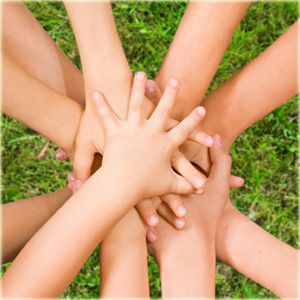 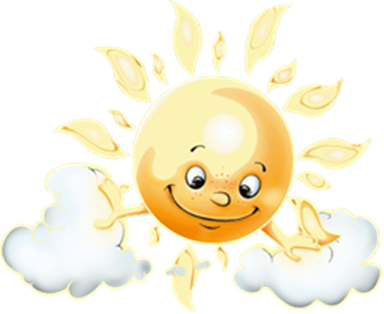 Лето не за горами, а значит на за горами  и море, речка, лес, дача, детская площадка с играми и весельем! Подвижные игры летом — это  игры на улице,  и развивающие, познавательные  занятия на свежем воздухе, и неважно где, лишь бы было увлекательно и весело! И лето дает больше возможностей  для   семейных игр с детьми, что способствует не только развитию детей,  а и  поддержке доверительных отношений с родителями. Позвольте себе окунуться вместе с детьми в детство, играя и наслаждаясь общением! Занятия и игры  для детей в воде(Для дошкольников и детей  школьного возраста)Рыба в сети(подвижная игра в воде)Выбирают двух ведущих. Игроки заходят по пояс в воду и расплываются недалеко в разные стороны. По сигналу вожатого, ведущие, держась за руки, начинают «ловить рыбу», т.е. пытаться поймать кого-то из игроков. Пойманный игрок присоединяется к ведущим, их становится на 1 больше, размер сети увеличивается. Заканчивается игра тогда, когда вся «рыба» будет поймана.УДОЧКАВедущий стоит в центре, раскручивает на веревке небольшой, относительно легкий мяч, а остальные, расположившись по кругу, должны вовремя окунуться, чтобы мяч пролетел над головой, не задев ее. Кто попался на удочку, тому водить.Пятнашки
Игроки стоят в кругу на расстоянии вытянутых рук от водящего, который расположился в центре. Водящий по сигналу взрослого начинает салить тех, кто не успел нырнуть в воду. Вынырнувших салить нельзя.Подвижные игры на воздухе(подойдут и для детского сада) «Шишки, желуди, орехи»Дети встают тройками и, взявшись за руки, образуют круг. Каждый из тройки имеет название: «шишки», «желуди», «орехи». Ведущий находится за пределами круга. Ведущий произносит слово «орехи» (или «шишки», «желуди»), и все игроки, которые имеют это название, меняются местами, а ведущий старается занять чье то место. Если это ему удается, то он стает орехом («желудем», «шишкой»), а тот, кто остался без места, стает на место ведущего.Выше ногиПеред игрой дети выбирают территорию, за пределы которой нельзя выбегать. Затем выбирают одного ловца. Он начинает ловить игроков, что убегают. При этом дети стараются оторвать ноги от земли (стать на скамейку или камень). В таком положении ловец не имеет права их осалить. Если ловец догонит игрока, то они меняются ролями. Ловцу запрещается подстерегать игрока, а остальные не должны оставаться с поднятыми ногами более чем 20-30 секунд.СветофорОписание игры На земле обозначают две линии метрах в 4-5 друг от друга, ведущий (светофор) становится между этими линиями, а все играющие должны встать за одной из них. Ведущий, отвернувшись от игроков называет какой-нибудь цвет и все игроки, у кого есть такой цвет в одежде переходят за другую линию. Те, у кого нет одежды такого цвета, должны пробежать мимо «светофора», а он в свою очередь должен коснуться кого-нибудь из «нарушителей».  »Нарушитель» становится ведущим.Игры с мячомВ начале игры ребята садятся в круг. Ведущий дает мяч одному игроку и включает музыку. Пока она звучит, дети перекатывают мяч друг другу. Как только музыка стихает, выбывает тот, у кого оказывается мяч. В конце игры из всех детей остается один, самый ловкий. Он и получит приз.Попади в «цель» Дети стоят за линией круга. В центре круга – ведущий. У одного из игроков мяч. Те, что стоят за кругом, кидают мяч в ведущего, стараясь попасть в него, или передают мяч товарищу, чтобы тот сделал бросок. Ведущий бегает, уклоняясь от ударов мяча. Игрок, который не попал мячом в ведущего, стает на его место.Игра с обручемДети бросают небольшой мяч из — за спины через плечо правой или левой рукой, стараясь попасть в обруч (на расстоянии 2м).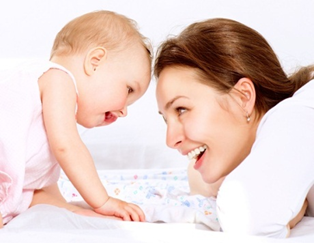 